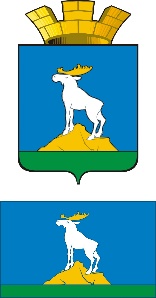 ГЛАВА НИЖНЕСЕРГИНСКОГО ГОРОДСКОГО ПОСЕЛЕНИЯПОСТАНОВЛЕНИЕ01.03.2018 г.          №  105г. Нижние Серги Об участии во Всероссийском конкурсе проектов создания комфортной городской среды малых городов  и  утверждении Порядка проведения общественных обсуждений проектов создания комфортной городской среды  Нижнесергинского городского поселения в 2018-2022гг.В целях создания комфортной городской среды, в соответствии с Федеральным законом от 06.10.2003 N 131-ФЗ «Об общих принципах организации местного самоуправления в Российской Федерации», руководствуясь Уставом Нижнесергинского городского поселения, протоколом общественной муниципальной комиссии от  20.02.2018 года,ПОСТАНОВЛЯЮ:1. Принять участие во Всероссийском конкурсе лучших проектов создания комфортной городской среды малых городов (далее- Всероссийский конкурс).2. Утвердить Порядок проведения общественных обсуждений проектов создания комфортной городской Нижнесергинского городского поселения      ( прилагается).3. Начать прием предложений от населения по общественной территории в городе Нижние Серги, рекомендуемой для участия во Всероссийском конкурсе с 05.03.2018 по 18.03.2018 года.4. Определить помещения для приема предложений от населения:- Административное здание Нижнесергинского городского поселения расположенное по адресу: г. Нижние Серги, ул. Ленина, д.4 (на первом этаже).- Административное здание муниципального бюджетного учреждения «Дворец культуры города Нижние «Серги», расположенное по адресу: г. Нижние Серги, ул. Ленина,2 (на первом этаже)- Административное здание муниципального бюджетного учреждения культуры «Библиотечно-информационный центр» Нижнесергинского городского поселения, расположенное по адресу: г. Нижние Серги, ул. Жукова,1. 5. Опубликовать настоящее постановление путем размещения на официальном сайте Нижнесергинского городского поселения в сети «Интернет», в Нижнесергинской районной газете «Новое время».6. Контроль за исполнением настоящего постановления оставляю за собой.Глава Нижнесергинского городского поселения                                                          А. М. ЧекасинУтвержден постановлением главы Нижнесергинского городского поселенияот 01.03.2018 г. № 105Порядок проведения общественных обсуждений проектов создания комфортной городской  среды Нижнесергинского городского поселения1. Общие положения1.1. Настоящее Положение разработано на основании постановлений Правительства Российской Федерации от 10 февраля 2017 года № 169                    "Об утверждении Правил предоставления и распределения субсидий из федерального бюджета бюджетам субъектов Российской Федерации на поддержку государственных программ субъектов Российской Федерации и муниципальных программ формирования современной городской среды", от 30 декабря 2017 года № 1710 "Об утверждении государственной программы Российской Федерации "Обеспечение доступным и комфортным жильем и коммунальными услугами граждан Российской Федерации" и направлено на реализацию права граждан Российской Федерации на осуществление местного самоуправления посредством участия в общественном обсуждении проектов создания комфортной городской среды малых городов.1.2. Общественное обсуждение проводится по инициативе администрации Нижнесергинского городского поселения.         Порядок проведения общественного обсуждения проектов создания комфортной городской среды утверждается постановлением  главы Нижнесергинского городского поселения.1.3. Срок проведения общественного обсуждения составляет не менее 10 дней с даты опубликования  на официальном сайте Нижнесергинского городского поселения  и в  Нижнесергинской газете «Новое время».1.4. Расходы, связанные с организацией, подготовкой и проведением общественного обсуждения, оплачиваются за счет средств бюджета Нижнесергинского городского поселения.1.5. Проведение общественного обсуждения организует и обеспечивает общественная муниципальная комиссия.Общественная муниципальная комиссия:1) обеспечивает изготовление бюллетеней для проведения голосования (бюллетени листы печатаются на русском языке);2) рассматривает обращения граждан по вопросам, связанным с проведением голосования;3) осуществляет иные полномочия, определенные главой Нижнесергинского городского поселения.1.6. Формы Бюллетеней, связанные с подготовкой и проведением общественного обсуждения  утверждены в приложениях № 1-2 к настоящему Порядку. 1.7.  Очное заседании Общественной комиссии проводиться  на следующий рабочий день по окончании общественного обсуждения в административном здании Нижнесергинского городского поселения, расположенном по адресу: г. Нижние Серги, ул. Ленина, д.4.1.8.  Прием бюллетеней осуществляется по режиму работы учреждений, в зданиях которых установлены урны для общественного обсуждения, включая возможность работы в праздничные дни и 18 марта 2018 года - день Выборов Президента  РФ.1.9. Общественное обсуждение проводится путем внесения участником голосования в бюллетень любого знака в квадрат (квадраты), относящийся (относящиеся) к личному выбору гражданина, в пользу которой (которых) сделан выбор, либо внесения собственного предложения печатными буквами.1.10. Председатель муниципальной общественной комиссии обеспечивает порядок при подсчете голосов.1.11. Перед непосредственным подсчете голосов все собранные заполненные бюллетени передаются председателю территориальной счетной комиссии. При этом фиксируется общее количество участников общественного обсуждения, принявших участие.При непосредственном подсчете голосов данные, содержащиеся в бюллетенях, оглашаются и заносятся в специальную таблицу, после чего суммируются.Недействительные бюллетени при подсчете голосов не учитываются. Недействительные бюллетени подсчитываются и суммируются отдельно.1.12. После завершения подсчета действительные и недействительные бюллетени упаковываются в отдельные пачки, мешки или коробки, на которых указываются число упакованных действительных и недействительных бюллетеней.  Пачки, мешки или коробки с бюллетенями заклеиваются и скрепляются подписью председателя муниципальной общественной комиссии.1.13. После проведения всех необходимых действий и подсчетов данные фиксируются в протоколе.1.14. В протоколе муниципальной общественной комиссии о результатах голосования указываются:1) число граждан, принявших участие в общественном обсуждении;2) результаты общественного обсуждения оформляются в виде рейтинговой таблицы общественных территорий, составленной исходя из количества голосов участников общественного обсуждения, отданных за каждую территорию;3) иные данные по усмотрению соответствующей комиссии.1.15.  Документация, связанная с проведением общественного обсуждения, в течение одного года хранятся в администрации Нижнесергинского городского поселения в сейфе, либо ином специально приспособленном для хранения документов месте, исключающем доступ к ним посторонних лиц. По истечение одного года  уничтожаются.2. Принципы проведения общественного обсуждения2.1. Основными принципами проведения общественного обсуждения являются:- всеобщность общественного обсуждения;- равенство прав граждан на участие в общественном обсуждении;- свобода волеизъявления, объективность и гласность проведения общественного обсуждения;- обязательность рассмотрения, поступивших в ходе общественного обсуждения, предложений;- обоснованность решений, принимаемых по результатам общественного обсуждения.3. Участие в общественном обсуждении3.1. Участниками общественного обсуждения, предложения которых должны быть рассмотрены в установленном порядке, являются:- граждане Российской Федерации, достигшие 18-летнего возраста, зарегистрированные на территории Нижнесергинского городского поселения;- юридические лица, осуществляющие деятельность на территории Нижнесергинского городского поселения;- общественные объединения и структурные подразделения политических партий, зарегистрированные и действующие на территории Нижнесергинского городского поселения в порядке, установленном законодательством Российской Федерации;3.2. Участие в общественном обсуждении осуществляется на добровольной основе.3.3 При направлении предложений по проектом создания комфортной городской среды  участники общественного обсуждения указывают:-граждане – фамилию, имя, отчество (при наличии), возраст(полных лет), адрес регистрации;-юридические лица – наименование юридического лица, фамилию, имя, отчество (при наличии) представителя юридического лица, контактные данные.Предложения, не содержащие указанные сведения, рассмотрению не подлежат.Не рассматриваются также предложения:- экстремистской направленности;- содержащие нецензурные либо оскорбительные выражения;- поступившие по истечении установленного срока проведения общественного обсуждения.4. Подведение итогов общественного обсуждения4.1. Общественная комиссия, в течение дня, следующего за днем окончания общественного обсуждения на очном заседании принимает решение о подведении итогов приема предложений населения и определяет общественную территорию (взаимосвязанные общественные территории), набравшую наибольшее количество предложений для реализации проекта создания комфортной городской среды.4.2. Указанное решение общественной комиссии оформляется протоколом заседания общественной комиссии, который публикуется в течении двух рабочих дней на официальном сайте Нижнесергинского городского поселения в информационно-телекоммуникационной сети «Интернет» и в ближайшем номере Нижнесергинской районной  газеты "Новое время". 4.3. Глава Нижнесергинского городского поселения  в течение трех календарных дней после определения общественной комиссией общественной территории (взаимосвязанных общественных территорий), на которой будет реализовываться проект создания комфортной городской среды и опубликования указанного решения в соответствии с пунктом 4.2. настоящих Правил, принимает решение о начале приема предложений от населения по мероприятиям, которые целесообразно реализовать на такой территории в рамках реализации проекта создания комфортной городской среды. 4.4. Указанное решение в этот же срок публикуется на официальном сайте Нижнесергинского городского поселения в информационно-телекоммуникационной сети «Интернет» и в ближайшем номере Нижнесергинской районной  газеты "Новое время". Продолжительность приема предложений не может быть менее 10 календарных дней со дня опубликования постановления главы Нижнесергинского городского поселения, указанного в настоящем пункте.4.5. Общественная комиссия, в течение дня, следующего за днем окончания общественного обсуждения, на очном заседании принимает решение о подведении итогов приема предложений населения, проведенных в соответствии с пунктом 4.4 настоящих Правил, и определяет перечень мероприятий которые целесообразно реализовать на такой территории в рамках реализации проекта создания комфортной городской среды. 4.6. Указанное решение общественной комиссии оформляется протоколом заседания общественной комиссии, который направляется в администрацию Нижнесергинского городского поселения и публикуется в течении двух рабочих дней на официальном сайте Нижнесергинского городского поселения в информационно-телекоммуникационной сети «Интернет» и в ближайшем номере Нижнесергинской районной  газеты "Новое время".4.7. Администрация Нижнесергинского городского поселения с учетом решения общественной комиссии, указанного в настоящем пункте, формирует проект комфортной городской среды для направления на конкурс.Формабюллетеня общественного обсуждения  по  выбору общественной территории для  реализации проекта создания комфортной городской среды Нижнесергинского городского поселения Формабюллетеня  общественного обсуждения  мероприятий, которые целесообразно реализовать в рамках проекта создания  комфортной городской среды Нижнесергинского городского поселения Приложение №1к Порядку проведения общественных обсуждений проектов создания комфортной городской среды  Нижнесергинского городского поселенияБЮЛЛЕТЕНЬдля общественного обсуждения повыбору общественных территорий для  реализации проекта создания комфортной городской среды Нижнесергинского городского поселения БЮЛЛЕТЕНЬдля общественного обсуждения повыбору общественных территорий для  реализации проекта создания комфортной городской среды Нижнесергинского городского поселения БЮЛЛЕТЕНЬдля общественного обсуждения повыбору общественных территорий для  реализации проекта создания комфортной городской среды Нижнесергинского городского поселения РАЗЪЯСНЕНИЕ О ПОРЯДКЕ ЗАПОЛНЕНИЯ БЮЛЛЕТЕНЯ     Поставьте любой знак в пустом квадрате справа от наименования общественной территории,  не более чем (___1____) общественная территория, в пользу которой  сделан выбор.    Возможно вписать собственный вариант , указав общественную территорию печатными буквами с привязкой к улице(ам) и рядом расположенных объектов.     Бюллетень, в котором знаки  проставлены более чем в (_1_____) квадрате   либо бюллетень,  в котором  знаки (знак)   не проставлены  ни в одном из квадратов - считаются недействительными. РАЗЪЯСНЕНИЕ О ПОРЯДКЕ ЗАПОЛНЕНИЯ БЮЛЛЕТЕНЯ     Поставьте любой знак в пустом квадрате справа от наименования общественной территории,  не более чем (___1____) общественная территория, в пользу которой  сделан выбор.    Возможно вписать собственный вариант , указав общественную территорию печатными буквами с привязкой к улице(ам) и рядом расположенных объектов.     Бюллетень, в котором знаки  проставлены более чем в (_1_____) квадрате   либо бюллетень,  в котором  знаки (знак)   не проставлены  ни в одном из квадратов - считаются недействительными. РАЗЪЯСНЕНИЕ О ПОРЯДКЕ ЗАПОЛНЕНИЯ БЮЛЛЕТЕНЯ     Поставьте любой знак в пустом квадрате справа от наименования общественной территории,  не более чем (___1____) общественная территория, в пользу которой  сделан выбор.    Возможно вписать собственный вариант , указав общественную территорию печатными буквами с привязкой к улице(ам) и рядом расположенных объектов.     Бюллетень, в котором знаки  проставлены более чем в (_1_____) квадрате   либо бюллетень,  в котором  знаки (знак)   не проставлены  ни в одном из квадратов - считаются недействительными. ____________________________________________________________________________________________________________________________________________________________________________________________________________________________________________________________________________________________________________________________________________________________________________________________Указывают граждане – фамилию, имя, отчество (при наличии), возраст(полных лет), адрес регистрации;-юридические лица – наименование юридического лица, фамилию, имя, отчество (при наличии) представителя юридического лица, контактные данные.____________________________________________________________________________________________________________________________________________________________________________________________________________________________________________________________________________________________________________________________________________________________________________________________Указывают граждане – фамилию, имя, отчество (при наличии), возраст(полных лет), адрес регистрации;-юридические лица – наименование юридического лица, фамилию, имя, отчество (при наличии) представителя юридического лица, контактные данные.____________________________________________________________________________________________________________________________________________________________________________________________________________________________________________________________________________________________________________________________________________________________________________________________Указывают граждане – фамилию, имя, отчество (при наличии), возраст(полных лет), адрес регистрации;-юридические лица – наименование юридического лица, фамилию, имя, отчество (при наличии) представителя юридического лица, контактные данные.НАИМЕНОВАНИЕОБЩЕСТВЕННОЙ ТЕРРИТОРИИАДРЕС ОБЩЕСТВЕННОЙ ТЕРРИТОРИ И ВЗАИМОСВЯЗАННЫХ ТЕРРИТОРИЙ.МЕСТО,ГДЕ СТАВИТСЯ ЗНАКЦЕНТРАЛЬНАЯ  ГОРОДСКАЯ ПЛОЩАДЬГ. НИЖНИЕ СЕРГИ, УЛ.ЛЕНИНА,40(Вместе с прилегающей территорией, проходами, проездами, мостом через р. Заставка, пустырем около р. Заставка)САД МЕТАЛЛУРГОВГ. НИЖНИЕ СЕРГИ, УЛ.ЛЕНИНА, 2(около здания Дворца Культуры и набережная на плотине)Приложение № 2к Порядку проведения общественных обсуждений проектов создания комфортной городской среды Нижнесергинского городского поселенияБЮЛЛЕТЕНЬдля общественного обсуждения мероприятий, которые целесообразно реализовать в рамках проекта создания  комфортной городской  среды Нижнесергинского городского поселенияБЮЛЛЕТЕНЬдля общественного обсуждения мероприятий, которые целесообразно реализовать в рамках проекта создания  комфортной городской  среды Нижнесергинского городского поселенияБЮЛЛЕТЕНЬдля общественного обсуждения мероприятий, которые целесообразно реализовать в рамках проекта создания  комфортной городской  среды Нижнесергинского городского поселенияРАЗЪЯСНЕНИЕ О ПОРЯДКЕ ЗАПОЛНЕНИЯ БЮЛЛЕТЕНЯ     Поставьте любой знак в пустых квадратах справа, в пользу которых  сделан выбор(      не более 20 (двадцати).    Возможно вписать собственный вариант , указав мероприятия  печатными буквами.     Бюллетень, в котором знаки   не проставлены  ни в одном из квадратов - считаются       недействительными. РАЗЪЯСНЕНИЕ О ПОРЯДКЕ ЗАПОЛНЕНИЯ БЮЛЛЕТЕНЯ     Поставьте любой знак в пустых квадратах справа, в пользу которых  сделан выбор(      не более 20 (двадцати).    Возможно вписать собственный вариант , указав мероприятия  печатными буквами.     Бюллетень, в котором знаки   не проставлены  ни в одном из квадратов - считаются       недействительными. РАЗЪЯСНЕНИЕ О ПОРЯДКЕ ЗАПОЛНЕНИЯ БЮЛЛЕТЕНЯ     Поставьте любой знак в пустых квадратах справа, в пользу которых  сделан выбор(      не более 20 (двадцати).    Возможно вписать собственный вариант , указав мероприятия  печатными буквами.     Бюллетень, в котором знаки   не проставлены  ни в одном из квадратов - считаются       недействительными. НАИМЕНОВАНИЕМЕРОПРИЯТИЯ -1Развитие дорожно-тропиночной сетиНАИМЕНОВАНИЕМЕРОПРИЯТИЯ -2Установка элементов городской мебели( лавочки, беседки, скульптуры, фигуры, урны и др)НАИМЕНОВАНИЕМЕРОПРИЯТИЯ-3Организация площадки для отдыха взрослых и молодежиНАИМЕНОВАНИЕМЕРОПРИЯТИЯ-4Организация площадки для отдыха детейНАИМЕНОВАНИЕМЕРОПРИЯТИЯ-5Установка малых архитектурных форм (за исключением элементов городской мебели)НАИМЕНОВАНИЕМЕРОПРИЯТИЯ-6Устройство ограждения постоянного назначения в том числе в виде живых изгородейНАИМЕНОВАНИЕМЕРОПРИЯТИЯ-7Наружное освещение соответствующей территорииНАИМЕНОВАНИЕМЕРОПРИЯТИЯ-8Устройство площадки хозяйственного назначенияНАИМЕНОВАНИЕМЕРОПРИЯТИЯ-9Обустройство парковки индивидуального транспорта, в том числе с оборудованием специальными конструкциями для велосипедовНАИМЕНОВАНИЕМЕРОПРИЯТИЯ-10Применение усовершенствованного покрытия территорииНАИМЕНОВАНИЕМЕРОПРИЯТИЯ-11Устройство ступеней, лестниц на перепадах рельефаНАИМЕНОВАНИЕМЕРОПРИЯТИЯ-12Водоотводные канавы для сбора и отвода воды с дворовой территорииНАИМЕНОВАНИЕМЕРОПРИЯТИЯ-13Обеспечение условий доступности для инвалидов и других маломобильных групп населенияНАИМЕНОВАНИЕМЕРОПРИЯТИЯ-14Озеленение соответствующей территорииНАИМЕНОВАНИЕМЕРОПРИЯТИЯ-15НАИМЕНОВАНИЕМЕРОПРИЯТИЯ-16НАИМЕНОВАНИЕМЕРОПРИЯТИЯ-17НАИМЕНОВАНИЕМЕРОПРИЯТИЯ-18НАИМЕНОВАНИЕМЕРОПРИЯТИЯ-19НАИМЕНОВАНИЕМЕРОПРИЯТИЯ-20